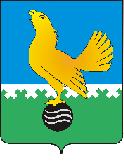 Ханты-Мансийский автономный округ-Юграмуниципальное образованиегородской округ город Пыть-ЯхАДМИНИСТРАЦИЯ ГОРОДАР А С П О Р Я Ж Е Н И ЕОт 04.09.2019									№ 2051-раО плане мероприятий («дорожной карте»)по обеспечению благоприятногоинвестиционного климата на территориимуниципального образования города Пыть-Ях (ред. от 28.07.2021 №1418-ра,от 10.08.2022 №1401-ра,от 15.11.2023 №2192-ра)В целях реализации Стратегии социально - экономического развития муниципального образования города Пыть-Яха, утвержденной решением Думы города Пыть-Ях от 19.04.2018 №158, для обеспечения благоприятного инвестиционного климата и улучшения инвестиционной привлекательности муниципального образования города Пыть-Яха:Утвердить План мероприятий («дорожную карту») по обеспечению благоприятного инвестиционного климата на территории муниципального образования города Пыть-Яха (далее – «дорожная карта») согласно приложению.Структурные подразделения, ответственные за реализацию мероприятия «дорожной карты», определенные в приложении к распоряжению, ежеквартально до 20 числа месяца, следующего за отчетным кварталом, направлять в управление по экономике информацию о ходе реализации плана мероприятий.Управлению по экономике (С.В.Маслак) ежеквартально осуществлять мониторинг исполнения «дорожной карты».Контроль за выполнением распоряжения возложить на первого заместителя главы города и заместителя главы города – председателя комитета по финансам. Глава города Пыть-Яха                                                                     А.Н. МорозовПриложение к распоряжению администрации города Пыть-Яха																от 04.09.2019 № 2051-раПлан мероприятий (дорожная карта) по обеспечению благоприятного инвестиционного климата муниципального образования города Пыть-Яха  п/п п/пНаименование мероприятия, направленного на улучшение значения показателяСтруктурное подразделение, ответственное за реализацию мероприятияСрок исполнения мероприятияКонечный результатКонечный результатЦель I. Инвестиционная деятельность, привлечение инвестиций.Задачи: положительная динамика инвестиций в основной капитал; привлечение инвестиции в соответствии с соглашениями муниципально-частного партнерства (МЧП), концессионными соглашениями, энергосервисными контрактами и т.п.; эффективность мер муниципальной поддержкиЦель I. Инвестиционная деятельность, привлечение инвестиций.Задачи: положительная динамика инвестиций в основной капитал; привлечение инвестиции в соответствии с соглашениями муниципально-частного партнерства (МЧП), концессионными соглашениями, энергосервисными контрактами и т.п.; эффективность мер муниципальной поддержкиЦель I. Инвестиционная деятельность, привлечение инвестиций.Задачи: положительная динамика инвестиций в основной капитал; привлечение инвестиции в соответствии с соглашениями муниципально-частного партнерства (МЧП), концессионными соглашениями, энергосервисными контрактами и т.п.; эффективность мер муниципальной поддержкиЦель I. Инвестиционная деятельность, привлечение инвестиций.Задачи: положительная динамика инвестиций в основной капитал; привлечение инвестиции в соответствии с соглашениями муниципально-частного партнерства (МЧП), концессионными соглашениями, энергосервисными контрактами и т.п.; эффективность мер муниципальной поддержкиЦель I. Инвестиционная деятельность, привлечение инвестиций.Задачи: положительная динамика инвестиций в основной капитал; привлечение инвестиции в соответствии с соглашениями муниципально-частного партнерства (МЧП), концессионными соглашениями, энергосервисными контрактами и т.п.; эффективность мер муниципальной поддержкиЦель I. Инвестиционная деятельность, привлечение инвестиций.Задачи: положительная динамика инвестиций в основной капитал; привлечение инвестиции в соответствии с соглашениями муниципально-частного партнерства (МЧП), концессионными соглашениями, энергосервисными контрактами и т.п.; эффективность мер муниципальной поддержкиЦель I. Инвестиционная деятельность, привлечение инвестиций.Задачи: положительная динамика инвестиций в основной капитал; привлечение инвестиции в соответствии с соглашениями муниципально-частного партнерства (МЧП), концессионными соглашениями, энергосервисными контрактами и т.п.; эффективность мер муниципальной поддержки1.1.Совершенствование нормативно-правовой базы.Приведение в соответствие с действующим законодательством муниципальные правовые акты стратегического значения. Актуализация муниципальных нормативных правовых актов (далее НПА), направленных на создание благоприятных условий ведения инвестиционной и предпринимательской деятельностиУправление по экономике.Управление по правовым вопросам администрации города.Управление архитектуры и градостроительства Управление по муниципальному имуществу.Управление по жилищно-коммунальному комплексу, транспорту и дорогам.ПостоянноАктуальные муниципальные НПА, направленных на создание благоприятных условий ведения инвестиционной и предпринимательской деятельности.Актуальные муниципальные НПА, направленных на создание благоприятных условий ведения инвестиционной и предпринимательской деятельности.2.2.Проведение процедур оценки регулирующего воздействия проектов нормативных правовых актов и экспертизы действующих правовых актов, затрагивающих вопросы осуществления предпринимательской и инвестиционной деятельностиСтруктурные подразделения администрации городаПостоянноАктуальные муниципальные НПА, направленных на создание благоприятных условий ведения инвестиционной и предпринимательской деятельности.Актуальные муниципальные НПА, направленных на создание благоприятных условий ведения инвестиционной и предпринимательской деятельности.3.3.Предоставление мер муниципальной поддержки при реализации инвестиционных проектов в рамках подпрограммы 2 «Развитие малого и среднего предпринимательства» муниципальной программы «Развитие экономического потенциала города Пыть-Яха»Управление по экономике.ПостоянноУвеличение количества реализуемых инвестиционных проектов.Стимулирование субъектов малого и среднего предпринимательства к созданию новых рабочих местУвеличение количества реализуемых инвестиционных проектов.Стимулирование субъектов малого и среднего предпринимательства к созданию новых рабочих мест4.4.Актуализация и размещение информации на официальном сайте администрации города, Инвестиционном портале города, в средствах массовой информации (далее СМИ)Управление по экономике. Управление по муниципальному имуществу.Управление архитектуры и градостроительства ПостоянноПовышения уровня информированности предпринимательского сообщества о деятельности органов местного самоуправления.Повышение уровня оценки предпринимательским сообществом инвестиционного климата города.Повышения уровня информированности предпринимательского сообщества о деятельности органов местного самоуправления.Повышение уровня оценки предпринимательским сообществом инвестиционного климата города.55Обновление инвестиционного портала г. Пыть-ЯхаУправление по экономике. Отдел по обеспечению информационной безопасности В течение годаПовышения уровня информированности предпринимательского сообщества о деятельности органов местного самоуправления.Повышение уровня оценки предпринимательским сообществом инвестиционного климата города.Повышения уровня информированности предпринимательского сообщества о деятельности органов местного самоуправления.Повышение уровня оценки предпринимательским сообществом инвестиционного климата города.6.6.Проведение опросов мнения субъектов малого и среднего предпринимательства (далее СМСП) об инвестиционном климате города Управление по экономике.Управление по внутренней политике (Отдел по внутренней политике, связям с общественными организациями и СМИ)2 раза в годПовышения уровня информированности предпринимательского сообщества о деятельности органов местного самоуправления.Повышение уровня оценки предпринимательским сообществом инвестиционного климата города.Повышения уровня информированности предпринимательского сообщества о деятельности органов местного самоуправления.Повышение уровня оценки предпринимательским сообществом инвестиционного климата города.7.7.Актуализация и размещение в СМИ перечня муниципального имущества, свободного от прав третьих лиц для предоставления во владение и (или) пользование на долгосрочной основе МСП. Заключение соглашений (договоров) на оказание мер муниципальной поддержки, в том числе с указанием количества планируемых к созданию рабочих местУправление по экономике. Управление по муниципальному имуществу.ПостоянноПовышение эффективности мер муниципальной поддержки.Увеличение количества заключенных соглашений, увеличение количества созданных рабочих мест.Повышение эффективности мер муниципальной поддержки.Увеличение количества заключенных соглашений, увеличение количества созданных рабочих мест.8.8.Формирование полной и подробной информации по свободным инвестиционным площадкам муниципального образования. Размещение актуальных сведений об инвестиционных площадках МО на Инвестиционной карте Югры, официальном сайте администрации города, Инвестиционном портале города Управление по экономике. Управление архитектуры и градостроительства Управление по жилищно-коммунальному комплексу, транспорту и дорогамПостоянноПовышение уровня информированности предпринимательского сообщества об инвестиционных площадках муниципального образованияУвеличение количества инвестиционных предложений.Увеличение количества создания рабочих местУвеличение количества заключенных соглашений.Повышение уровня информированности предпринимательского сообщества об инвестиционных площадках муниципального образованияУвеличение количества инвестиционных предложений.Увеличение количества создания рабочих местУвеличение количества заключенных соглашений.9.9.Формирование новых земельных участков для реализации инвестиционных проектов в соответствии с приоритетами развития города согласно генерального плана города Управление архитектуры и градостроительства Управление по жилищно-коммунальному комплексу, транспорту и дорогамПостоянноПовышение уровня информированности предпринимательского сообщества об инвестиционных площадках муниципального образованияУвеличение количества инвестиционных предложений.Увеличение количества создания рабочих местУвеличение количества заключенных соглашений.Повышение уровня информированности предпринимательского сообщества об инвестиционных площадках муниципального образованияУвеличение количества инвестиционных предложений.Увеличение количества создания рабочих местУвеличение количества заключенных соглашений.10. 10. Формирование, утверждение и актуализация перечня объектов, в отношении которых планируется заключение концессионных соглашенийУправление по жилищно-коммунальному комплексу, транспорту и дорогам.Управление по муниципальному имуществуУправление по экономике.ЕжегодноПовышение уровня информированности предпринимательского сообщества об инвестиционных площадках муниципального образованияУвеличение количества инвестиционных предложений.Увеличение количества создания рабочих местУвеличение количества заключенных соглашений.Повышение уровня информированности предпринимательского сообщества об инвестиционных площадках муниципального образованияУвеличение количества инвестиционных предложений.Увеличение количества создания рабочих местУвеличение количества заключенных соглашений.11.11.Реализация и сопровождение инвестиционных проектов, заключенных в рамках соглашений муниципально-частного партнерства, концессионные соглашения, энергосервисные контракты, контракты жизненного цикла, инвестиционные соглашения, специальными инвестиционными контрактами и т.д.(при заключении соглашений обязательным условием является наличие инвестиционной составляющей (объема инвестиций) Управление по жилищно-коммунальному комплексу, транспорту и дорогам.Управление по муниципальному имуществуУправление по экономике.ПостоянноПривлечение инвестиций. Снижение административных барьеровПривлечение инвестиций. Снижение административных барьеров12.12.Обновление перечня недвижимого муниципального имущества, доступного для аренды для ведения бизнесаУправление по муниципальному имуществу.В течении года, по мере необходимостиУвеличение объектов недвижимого имущества доступных для аренды Увеличение объектов недвижимого имущества доступных для аренды Цель II. Эффективность организационных механизмов, качество информационной поддержки инвесторов.Задачи: актуализация информационного раздела об инвестиционной и предпринимательской деятельности, размещенного на официальном сайте администрации города, работа Инвестиционного портала г. Пыть-Яха; увеличение доли мер муниципальной поддержки, предоставленной в электронном видеЦель II. Эффективность организационных механизмов, качество информационной поддержки инвесторов.Задачи: актуализация информационного раздела об инвестиционной и предпринимательской деятельности, размещенного на официальном сайте администрации города, работа Инвестиционного портала г. Пыть-Яха; увеличение доли мер муниципальной поддержки, предоставленной в электронном видеЦель II. Эффективность организационных механизмов, качество информационной поддержки инвесторов.Задачи: актуализация информационного раздела об инвестиционной и предпринимательской деятельности, размещенного на официальном сайте администрации города, работа Инвестиционного портала г. Пыть-Яха; увеличение доли мер муниципальной поддержки, предоставленной в электронном видеЦель II. Эффективность организационных механизмов, качество информационной поддержки инвесторов.Задачи: актуализация информационного раздела об инвестиционной и предпринимательской деятельности, размещенного на официальном сайте администрации города, работа Инвестиционного портала г. Пыть-Яха; увеличение доли мер муниципальной поддержки, предоставленной в электронном видеЦель II. Эффективность организационных механизмов, качество информационной поддержки инвесторов.Задачи: актуализация информационного раздела об инвестиционной и предпринимательской деятельности, размещенного на официальном сайте администрации города, работа Инвестиционного портала г. Пыть-Яха; увеличение доли мер муниципальной поддержки, предоставленной в электронном видеЦель II. Эффективность организационных механизмов, качество информационной поддержки инвесторов.Задачи: актуализация информационного раздела об инвестиционной и предпринимательской деятельности, размещенного на официальном сайте администрации города, работа Инвестиционного портала г. Пыть-Яха; увеличение доли мер муниципальной поддержки, предоставленной в электронном видеЦель II. Эффективность организационных механизмов, качество информационной поддержки инвесторов.Задачи: актуализация информационного раздела об инвестиционной и предпринимательской деятельности, размещенного на официальном сайте администрации города, работа Инвестиционного портала г. Пыть-Яха; увеличение доли мер муниципальной поддержки, предоставленной в электронном виде13.13.Наполняемость и актуализация сведений об инвестиционной и предпринимательской деятельности города, размещенных на официальном сайте администрации города, Инвестиционном портале городаУправление по экономике. Управление по муниципальному имуществу.Управление архитектуры и градостроительства ПостоянноПовышения уровня информированности всех заинтересованных сторон. инвестиционного процесса.Повышение доступности информации для инвесторов, МСППовышения уровня информированности всех заинтересованных сторон. инвестиционного процесса.Повышение доступности информации для инвесторов, МСП14.14.Оказание инвесторам и МСП консультативной и информационной помощи при подаче заявлений в предоставлении мер муниципальной поддержки в электронном видеУправление по экономике. Управление по муниципальному имуществу.ПостоянноСокращение времени получения муниципальной услуги.Увеличение количества и повышение эффективности мер муниципальной поддержки в электронном виде.Сокращение времени получения муниципальной услуги.Увеличение количества и повышение эффективности мер муниципальной поддержки в электронном виде.15.15.Проведение образовательных мероприятий, направленных на стимулирование новых предпринимательских инициатив, развитие предпринимательской активности молодежиУправление по экономике. В течении года Увеличение числа молодежи, занимающейся предпринимательской деятельностью; Обеспечение занятости населенияУвеличение числа молодежи, занимающейся предпринимательской деятельностью; Обеспечение занятости населения16.16.Проведение информационных кампаний по вопросам, связанным с предоставлением в аренду земельных участков на торгах и без проведения торгов Управление по муниципальному имуществу.Управление по экономике В течении года Повышение уровня информированности субъектов малого и среднего предпринимательства о порядке предоставления земельных участков Повышение уровня информированности субъектов малого и среднего предпринимательства о порядке предоставления земельных участков Цель III. Развитие малого и среднего предпринимательстваЗадачи: повышение уровня удовлетворенности предпринимательского сообщества качеством предоставления муниципальных услуг, уровнем доступности, понятности и удобства получения необходимой информации; формирование у потенциального инвестора объективного представления об инвестиционных возможностях городаЦель III. Развитие малого и среднего предпринимательстваЗадачи: повышение уровня удовлетворенности предпринимательского сообщества качеством предоставления муниципальных услуг, уровнем доступности, понятности и удобства получения необходимой информации; формирование у потенциального инвестора объективного представления об инвестиционных возможностях городаЦель III. Развитие малого и среднего предпринимательстваЗадачи: повышение уровня удовлетворенности предпринимательского сообщества качеством предоставления муниципальных услуг, уровнем доступности, понятности и удобства получения необходимой информации; формирование у потенциального инвестора объективного представления об инвестиционных возможностях городаЦель III. Развитие малого и среднего предпринимательстваЗадачи: повышение уровня удовлетворенности предпринимательского сообщества качеством предоставления муниципальных услуг, уровнем доступности, понятности и удобства получения необходимой информации; формирование у потенциального инвестора объективного представления об инвестиционных возможностях городаЦель III. Развитие малого и среднего предпринимательстваЗадачи: повышение уровня удовлетворенности предпринимательского сообщества качеством предоставления муниципальных услуг, уровнем доступности, понятности и удобства получения необходимой информации; формирование у потенциального инвестора объективного представления об инвестиционных возможностях городаЦель III. Развитие малого и среднего предпринимательстваЗадачи: повышение уровня удовлетворенности предпринимательского сообщества качеством предоставления муниципальных услуг, уровнем доступности, понятности и удобства получения необходимой информации; формирование у потенциального инвестора объективного представления об инвестиционных возможностях городаЦель III. Развитие малого и среднего предпринимательстваЗадачи: повышение уровня удовлетворенности предпринимательского сообщества качеством предоставления муниципальных услуг, уровнем доступности, понятности и удобства получения необходимой информации; формирование у потенциального инвестора объективного представления об инвестиционных возможностях города17.17.Информирование предпринимательского сообщества о предоставлении муниципальных услуг, необходимых для ведения предпринимательской деятельности посредствам размещения актуальной информации в СМИ, на официальном сайте администрации города Пыть-Яха, Инвестиционном портале городаУправление по муниципальному имуществу.Управление архитектуры и градостроительства Управление по экономике. Управление по жилищно-коммунальному комплексу, транспорту и дорогам.ПостоянноПовышение уровня удовлетворенности предпринимательского сообщества качеством предоставления муниципальных услугПовышение уровня удовлетворенности предпринимательского сообщества качеством предоставления муниципальных услуг18.18.Проведение обучающих мероприятий (семинаров, конференциях, форумах, круглых столах) для субъектов МСПУправление архитектуры и градостроительства Управление по экономике.Управление по образованию.В соответствии со сроками реализации мероприятий муниципальных программПовышение уровня информационной и образовательной поддержки, повышение популяризации предпринимательской деятельности.Увеличение числа субъектов МСП, принявших участие в обучающих мероприятиях по вопросам предпринимательской деятельностиПовышение уровня информационной и образовательной поддержки, повышение популяризации предпринимательской деятельности.Увеличение числа субъектов МСП, принявших участие в обучающих мероприятиях по вопросам предпринимательской деятельности19.19.Привлечение представителей малого и среднего предпринимательства в качестве член жюри на конкурсах профессионального мастерства, а также участие в городских мероприятиях, совещаниях с педагогическими работниками.Управление по образованиюВ соответствии со сроками реализации мероприятий муниципальных программПовышение уровня информационной и образовательной поддержки, повышение популяризации предпринимательской деятельности.Увеличение числа субъектов МСП, принявших участие в обучающих мероприятиях по вопросам предпринимательской деятельностиПовышение уровня информационной и образовательной поддержки, повышение популяризации предпринимательской деятельности.Увеличение числа субъектов МСП, принявших участие в обучающих мероприятиях по вопросам предпринимательской деятельности20.20.Проведение конкурсов для заинтересованных лиц и субъектов МСП Управление по экономикеУправление по жилищно-коммунальному комплексу, транспорту и дорогамОтдел по труду и социальным вопросам.В соответствии со сроками реализации мероприятий муниципальных программПовышение уровня информационной и образовательной поддержки, повышение популяризации предпринимательской деятельности.Увеличение числа субъектов МСП, принявших участие в обучающих мероприятиях по вопросам предпринимательской деятельностиПовышение уровня информационной и образовательной поддержки, повышение популяризации предпринимательской деятельности.Увеличение числа субъектов МСП, принявших участие в обучающих мероприятиях по вопросам предпринимательской деятельности21.21.Утверждение и размещение на сайте администрации города Пыть-Яха план-графиков проведения аукционов по продаже и (или) предоставлению в аренду земельных участковУправление архитектуры и градостроительства Ежегодно Повышение оценки субъектами предпринимательской деятельности наличия и уровня административных барьеровПовышение оценки субъектами предпринимательской деятельности наличия и уровня административных барьеров22.22.Проведение опросов мнения субъектов МСП о наличии и уровне административных барьеров при осуществлении инвестиционной деятельности города Пыть-ЯхаУправление по экономике.Ежегодно Повышение оценки субъектами предпринимательской деятельности наличия и уровня административных барьеровПовышение оценки субъектами предпринимательской деятельности наличия и уровня административных барьеров23.23.Информирование субъектов предпринимательства об условиях прохождения процедур выдачи разрешения на строительство и возможностях использования электронного сервиса предоставления услуг по получению разрешения на строительство (видео-пособия, буклеты, семинары)Управление архитектуры и градостроительства 1 раз в кварталПовышение оценки субъектами предпринимательской деятельности наличия и уровня административных барьеровПовышение оценки субъектами предпринимательской деятельности наличия и уровня административных барьеров24.24.Увеличение доли закупок, которые заказчик осуществил у СМП, СОНКО от совокупного годового объема закупок, рассчитанного за вычетом закупок, предусмотренных ч. 1.1 статьи 30 Федерального закона от 05.04.2013 №44-ФЗ «О контрактной системе в сфере закупок товаров, работ, услуг для обеспечения государственных и муниципальных нужд»Структурные подразделения.ПостоянноСтимулирование спроса на продукцию субъектов малого и среднего предпринимательстваСтимулирование спроса на продукцию субъектов малого и среднего предпринимательства25.25.Актуализация и продвижение Инвестиционного портала города в социальных сетях ИнтернетаУправление по экономике.Управление по внутренней политике (Отдел по внутренней политике, связям с общественными организациями и СМИ)ПостоянноПовышение качества информационной поддержки инвесторов и бизнесаПовышение эффективности работы информационной поддержки инвесторов и бизнесаОперативное решение возникающих в процессе инвестиционной деятельности вопросовПовышение качества информационной поддержки инвесторов и бизнесаПовышение эффективности работы информационной поддержки инвесторов и бизнесаОперативное решение возникающих в процессе инвестиционной деятельности вопросов26.26.Популяризация инвестиционного портала города, в том числе Канала прямой связиУправление по экономике.Управление по внутренней политике (Отдел по внутренней политике, связям с общественными организациями и СМИ)Ежеквартально Повышение качества информационной поддержки инвесторов и бизнесаПовышение эффективности работы информационной поддержки инвесторов и бизнесаОперативное решение возникающих в процессе инвестиционной деятельности вопросовПовышение качества информационной поддержки инвесторов и бизнесаПовышение эффективности работы информационной поддержки инвесторов и бизнесаОперативное решение возникающих в процессе инвестиционной деятельности вопросов27.27.Актуализация и размещение на Инвестиционном портале города инвестиционного паспорта муниципального образования Управление по экономике.Управление по внутренней политике (Отдел по внутренней политике, связям с общественными организациями и СМИ)1 раз в год Повышение качества информационной поддержки инвесторов и бизнесаПовышение эффективности работы информационной поддержки инвесторов и бизнесаОперативное решение возникающих в процессе инвестиционной деятельности вопросовПовышение качества информационной поддержки инвесторов и бизнесаПовышение эффективности работы информационной поддержки инвесторов и бизнесаОперативное решение возникающих в процессе инвестиционной деятельности вопросов28.28.Утверждение и размещение на официальном сайте органов местного самоуправления муниципальных образований автономного округа инвестиционного послания главы муниципального образования Управление по экономике.Управление по внутренней политике (Отдел по внутренней политике, связям с общественными организациями и СМИ)Ежегодно, в декабре месяцеПовышение качества информационной поддержки инвесторов и бизнесаПовышение эффективности работы информационной поддержки инвесторов и бизнесаОперативное решение возникающих в процессе инвестиционной деятельности вопросовПовышение качества информационной поддержки инвесторов и бизнесаПовышение эффективности работы информационной поддержки инвесторов и бизнесаОперативное решение возникающих в процессе инвестиционной деятельности вопросов29.29.Организация деятельности координационного совета по вопросам развития малого и среднего предпринимательства города Пыть-Яха  Управление по экономике.Не реже 1 разав кварталОбеспечение благоприятного инвестиционного климата.Формирование устойчивого развития предпринимательстваОбеспечение благоприятного инвестиционного климата.Формирование устойчивого развития предпринимательства30.30.Организация деятельности Координационного совета по вопросам развития инвестиционной деятельности в муниципальном образовании городской округ город Пыть-ЯхУправление по экономике.1 раз в 2 месяцаОбеспечение благоприятного инвестиционного климата.Формирование устойчивого развития предпринимательстваОбеспечение благоприятного инвестиционного климата.Формирование устойчивого развития предпринимательстваЦель IV. Развитие конкуренцииЗадачи: повышение уровня удовлетворенности субъектов предпринимательской деятельности и потребителей на рынках товаров, работ и услуг, исполнение мероприятий органов власти по содействию развитию конкуренции Цель IV. Развитие конкуренцииЗадачи: повышение уровня удовлетворенности субъектов предпринимательской деятельности и потребителей на рынках товаров, работ и услуг, исполнение мероприятий органов власти по содействию развитию конкуренции Цель IV. Развитие конкуренцииЗадачи: повышение уровня удовлетворенности субъектов предпринимательской деятельности и потребителей на рынках товаров, работ и услуг, исполнение мероприятий органов власти по содействию развитию конкуренции Цель IV. Развитие конкуренцииЗадачи: повышение уровня удовлетворенности субъектов предпринимательской деятельности и потребителей на рынках товаров, работ и услуг, исполнение мероприятий органов власти по содействию развитию конкуренции Цель IV. Развитие конкуренцииЗадачи: повышение уровня удовлетворенности субъектов предпринимательской деятельности и потребителей на рынках товаров, работ и услуг, исполнение мероприятий органов власти по содействию развитию конкуренции Цель IV. Развитие конкуренцииЗадачи: повышение уровня удовлетворенности субъектов предпринимательской деятельности и потребителей на рынках товаров, работ и услуг, исполнение мероприятий органов власти по содействию развитию конкуренции Цель IV. Развитие конкуренцииЗадачи: повышение уровня удовлетворенности субъектов предпринимательской деятельности и потребителей на рынках товаров, работ и услуг, исполнение мероприятий органов власти по содействию развитию конкуренции 31.Реализация плана мероприятий «дорожной карты» по содействию и развитию конкуренцииРеализация плана мероприятий «дорожной карты» по содействию и развитию конкуренцииУправление по экономике.Структурные подразделения администрации города, ответственные за достижение показателей «дорожной карты».ЕжегодноЕжегодноПовышение уровня достижения целевых показателей «дорожной карты» по содействию развитию конкуренции32.Мониторинг и анализ исполнения плана мероприятий «дорожной карты» по содействию и развитию конкуренции. Направление предложений по внесению изменений в «дорожную карту» по содействию и развитию конкуренции города Пыть-Яха и нормативно-правового акта субъекта в рамках реализации стандарта конкуренцииМониторинг и анализ исполнения плана мероприятий «дорожной карты» по содействию и развитию конкуренции. Направление предложений по внесению изменений в «дорожную карту» по содействию и развитию конкуренции города Пыть-Яха и нормативно-правового акта субъекта в рамках реализации стандарта конкуренцииУправление по экономике.Структурные подразделения администрации города, ответственные за достижение показателей «дорожной карты».ПостоянноПостоянноПодготовленные предложения по внесению в «дорожную карту» по содействию и развитию конкуренции города Пыть-Яха и нормативно-правовые акта субъекта в рамках реализации стандарта конкуренции, которые приведут к улучшению эффективности и результативности деятельности органов исполнительной власти автономного округа, ОМС и территориальных органов, федеральных органов исполнительной власти в области содействия развитию конкуренции33.Актуализация раздела «Развитие конкуренции в городе Пыть-Яхе»Актуализация раздела «Развитие конкуренции в городе Пыть-Яхе»Управление по экономике.Структурные подразделения администрации города, ответственные за достижение показателей «дорожной карты».ПостоянноПостоянноПовышение уровня информационной открытости34.Участие в конкурсе «Лучшие практики по содействию развитию конкуренции». Участие в конкурсе «Лучшие практики по содействию развитию конкуренции». Управление по экономике.Структурные подразделения администрации города, ответственные за достижение показателей «дорожной карты».В течение года В течение года Выявление и распространение применения примеров лучшей практики деятельности по содействию развития конкуренции35.Актуализация перечня товарных рынков для содействия развитию конкуренции в городеАктуализация перечня товарных рынков для содействия развитию конкуренции в городеУправление по экономике.Структурные подразделения администрации города, ответственные за достижение показателей «дорожной карты».1 раз в год1 раз в годПовышение развития конкуренции 36.Мониторинг проектов нормативных правовых актов на предмет выявления положений, содержащих возможные риски нарушения антимонопольного законодательства Мониторинг проектов нормативных правовых актов на предмет выявления положений, содержащих возможные риски нарушения антимонопольного законодательства Управление по правовым вопросам Постоянно Постоянно Снижение количества нарушений антимонопольного законодательства37.Осуществление экспертизы проектов нормативных правовых актов на предмет выявления положений, содержащих возможные риски нарушения антимонопольного законодательства Осуществление экспертизы проектов нормативных правовых актов на предмет выявления положений, содержащих возможные риски нарушения антимонопольного законодательства Управление по правовым вопросам Постоянно Постоянно Актуальные муниципальные нормативные правовые акты, соответствующие антимонопольному законодательству